NOMBRE:_______________________________ FECHA: _____/____/____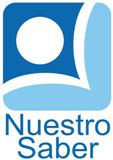 MAESTRO(A):______________________ GRADO:_____ GRUPO:________ESCUELA:____________________________________________________El Paquete de  GalletasUna muchacha estaba esperando su vuelo en un gran aeropuerto.Como debía esperar por muchas horas, decidió comprar un libro.También compro un paquete de galletas, se sento en la sala de espera del aeropuerto para poder descansar y leer en paz. Al lado del asiento,donde estaba la bolsa de galletas, se sento un hombre que abrió una revista y comenzó a leer. Cuando ella cogió la primera galleta, el hombre también cogió una. Ella, se sintió indignada, pero no dijo nada. Solo pensó: “ pero que descarado, de buena gana le daría un golpe en el ojo para que mas nunca se le olvide”.Cada vez que ella cogía una galleta, el hombre también cogía una.Aquello la estaba poniendo cada vez mas enfadada.Cuando quedaba solo una galleta, pensó: “  ah… ¿qué será lo que este abusador, va a hacer ahora?.Entonces el hombre dividió la ultima galleta por la mitad, dejando la otra mitad para ella.¡Ah…!, ¡aquello era demasiado!, -penso la muchacha muy enfadada.Cerro su libro, cogió sus cosas y se dirigió a la zona de embarque.Cuando se sento confortablemente, ya en el interior del avión, miro dentro de la bolsa y para su sorpresa su paquete de galletas estaba allí… ¡ y cerrado!.Solo entonces se dio cuenta de ese error, había olvidado que sus galletas estaban guardadas dentro de su bolsa. Sintió mucha vergüenza. El hombre había compartido  sus galletas, sin sentirse indignado, nervioso o alterado, mientras ella se iba enfadando cada vez mas, pensando que estaba compartiendo las galletas de ella con el.Lo peor es que ya no había tiempo para explicaciones… ni para pedir disculpas.Preguntas¿Dónde estaba la muchacha?R:¿Cuánto tiempo debía esperar?R:Que compro la muchacha?R:¿Quién se sento a su lado?R:¿Qué hizo el hombre?R:¿Qué paso cuando ella cogió la primera galleta?R:¿Cómo se sintió ella?R:¿Cómo estaba ella?R:¿Qué paso cuando quedaba solo una galleta?R:¿Qué hizo ella?R:¿Qué paso cuando estaba confortable en el avión?R:¿Qué sintió a muchacha?R:¿Qué pensó ella?R:¿Qué fue lo peor?R: